Designing a Quiz ShowSession Objectives:Understand key terms (Sprite, Variables and Code)Change Sprite and backgroundEdit questions to suit your own contextDesigning the game – setting up sprites and a background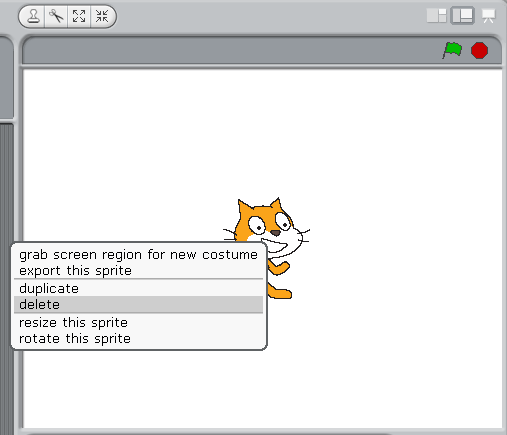 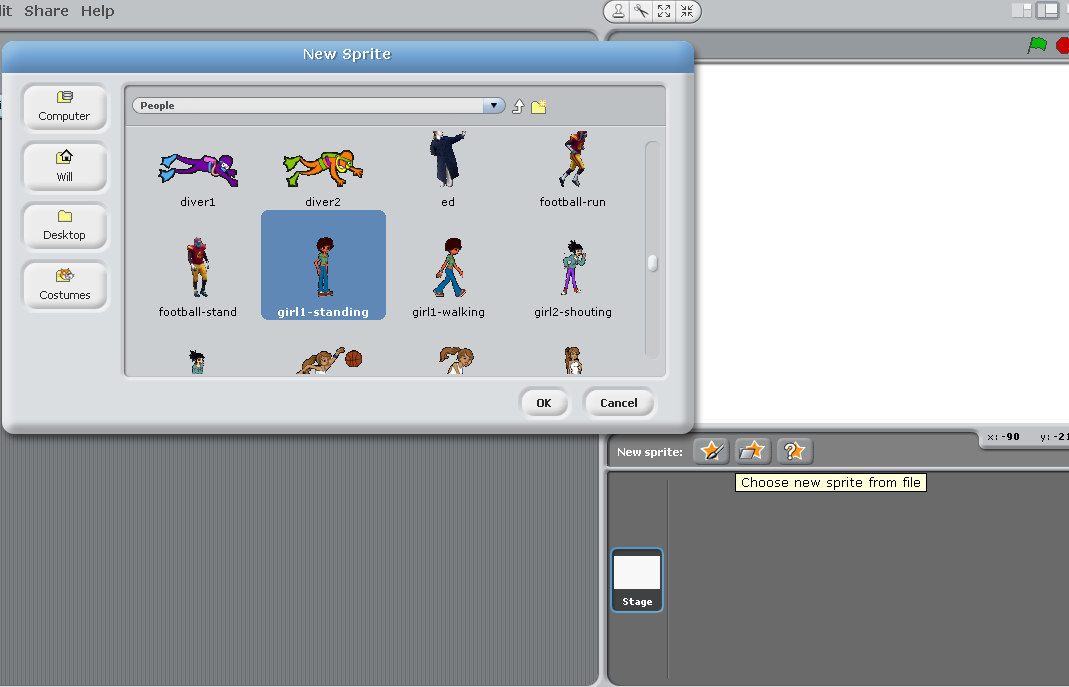 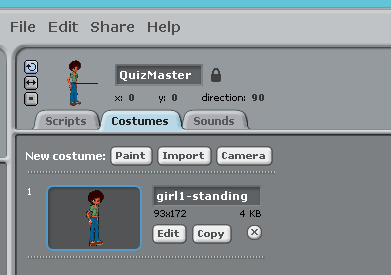 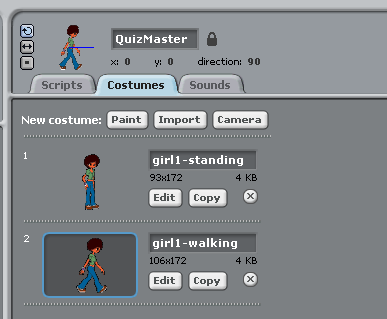 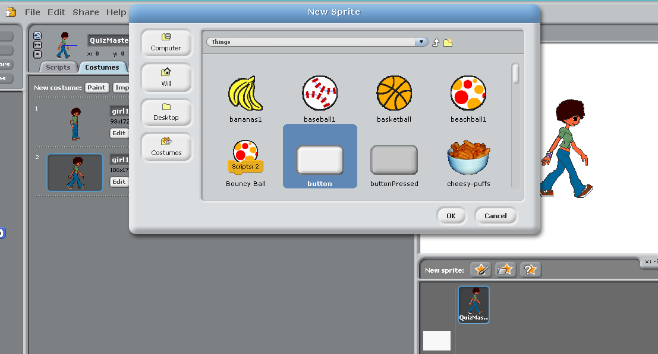 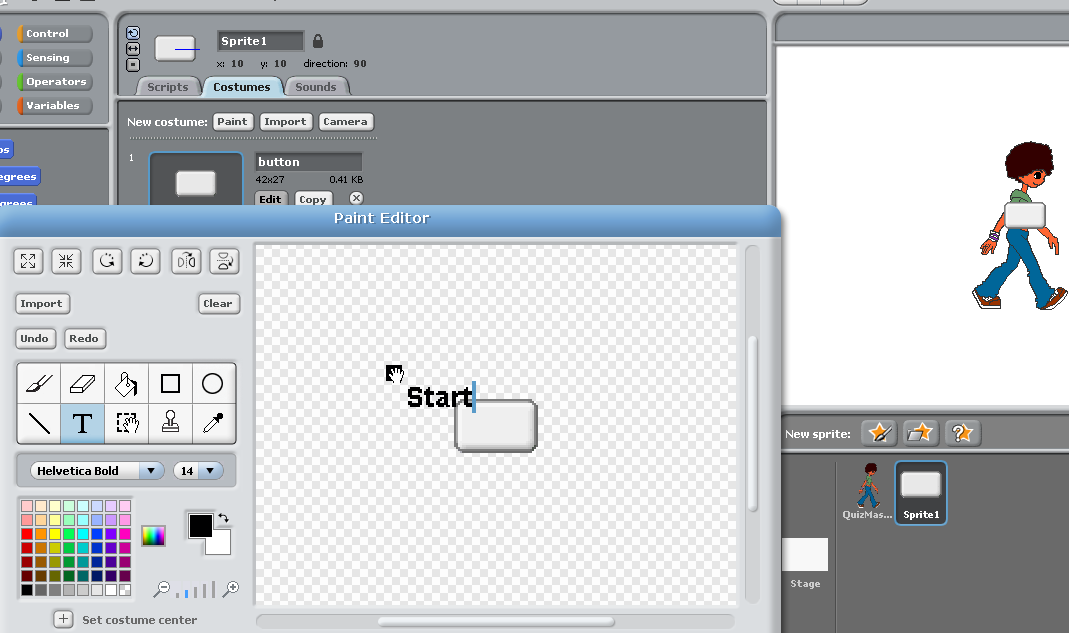 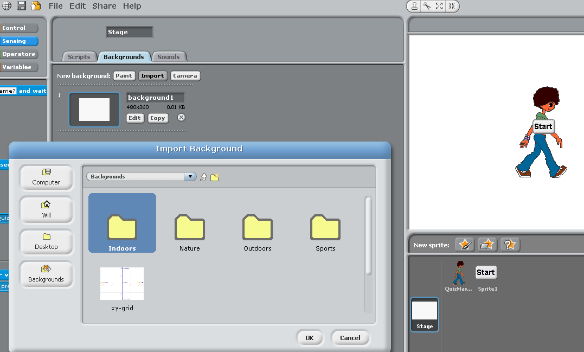 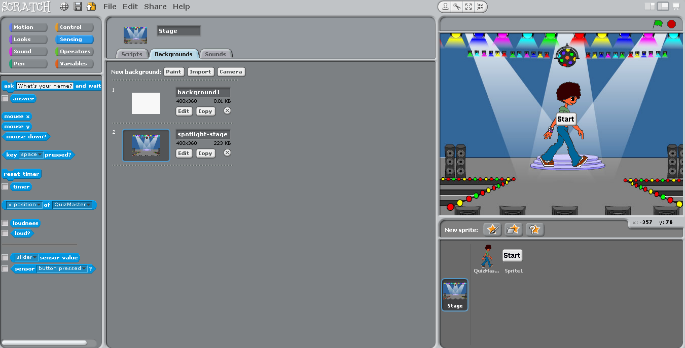 The main program script (written in the stage):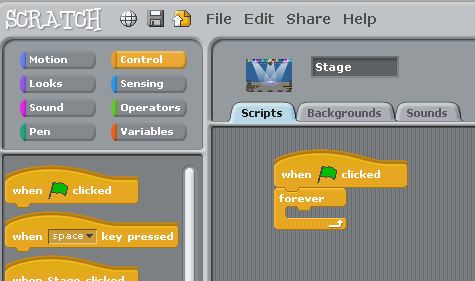 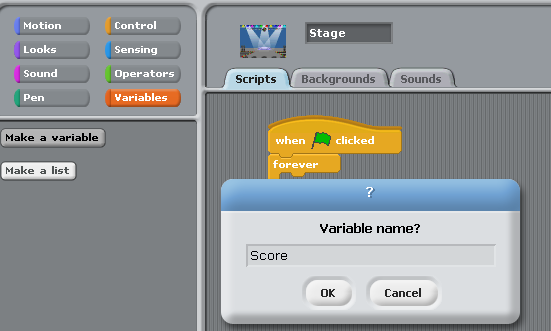 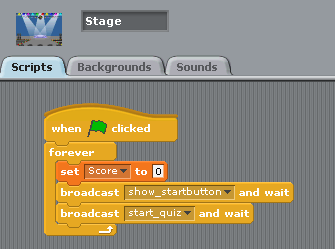 The start button script: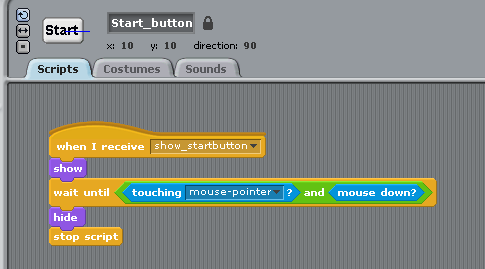 Creating the list of variables: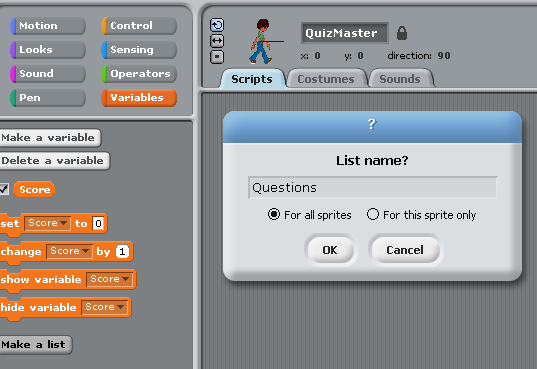 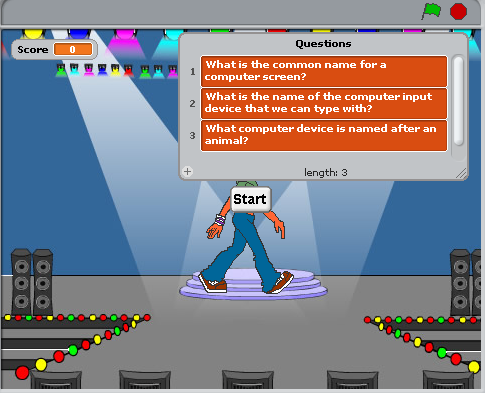 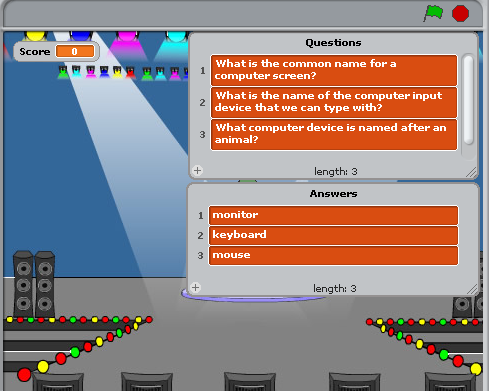 The Quiz Master Script: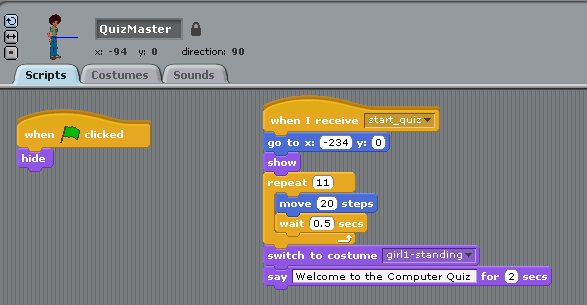 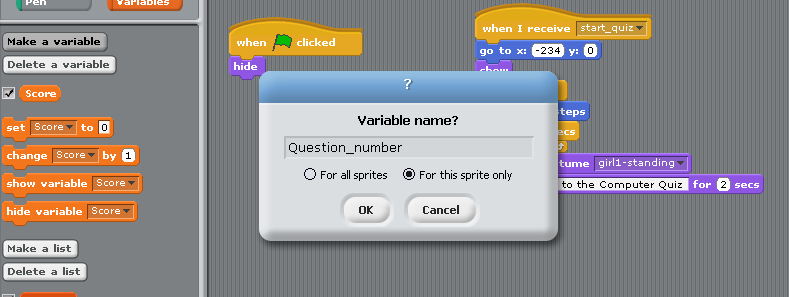 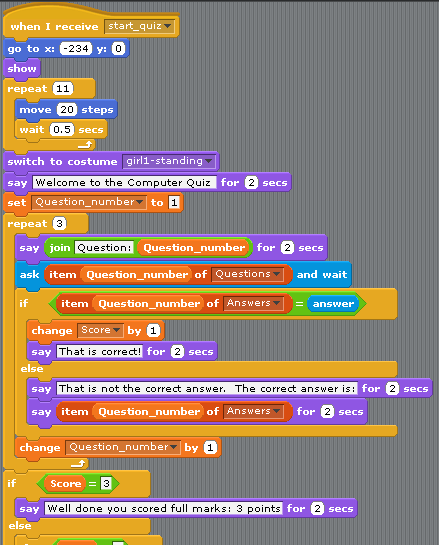 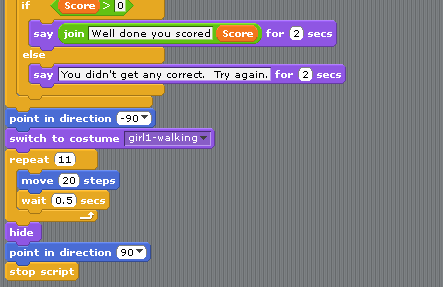 